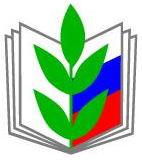 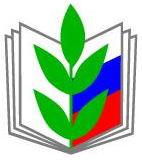 ПРОФЕССИОНАЛЬНЫЙ СОЮЗ РАБОТНИКОВ НАРОДНОГО ОБРАЗОВАНИЯ И НАУКИ РОССИЙСКОЙ ФЕДЕРАЦИИТЮМЕНСКАЯ МЕЖРЕГИОНАЛЬНАЯ ОРГАНИЗАЦИЯ ПРОФСОЮЗА РАБОТНИКОВ НАРОДНОГО ОБРАЗОВАНИЯ И НАУКИ РОССЙСКОЙ ФЕДЕРАЦИИ(ТМО ОБЩЕРОССИЙСКОГО ПРОФСОЮЗА ОБРАЗОВАНИЯ)ПРЕЗИДИУМ ПОСТАНОВЛЕНИЕ==============================================================13 декабря   2021 г.                             г.Тюмень                                                    №8-8          Об утверждении плана работы ТМО           Общероссийского Профсоюза           образования на 2022 год                 Президиум Тюменской межрегиональной организации Профсоюза ПОСТАНОВЛЯЕТ:1.Утвердить план работы Тюменской межрегиональной организации Профсоюза работников народного образования и науки РФ на 2022 год (прилагается).2.Довести данное постановление до председателей  первичных  и  территориальных профсоюзных организаций.3. Возложить контроль за выполнением плана на председателя Тюменской межрегиональной организации Профсоюза В.Т.Худякову и заместителей Л.Ф.Болдыреву, председателя Ханты-Мансийской окружной организации Профсоюза, О.Л.Березину, председателя Ямало-Ненецкой  окружной организации Профсоюза.  Председатель                                                                                          В.Т.Худякова